Primjena Pitagorine teoreme-vježbe 1Obrazovno-vaspitni ishod: Učenici primjenjuju Pitagorinu teoremu u slučajevima  kad neophodni uslovi nijesu neposredno datiŠkolski rad: Odgledati video materijal  https://www.youtube.com/watch?v=YI6_OsLGUfk i prepisati zadatke u školskim sveskama. Školski i domaći rad se šalje do 19h.Domaći: Odradite ova tri zadatka na kraju videa.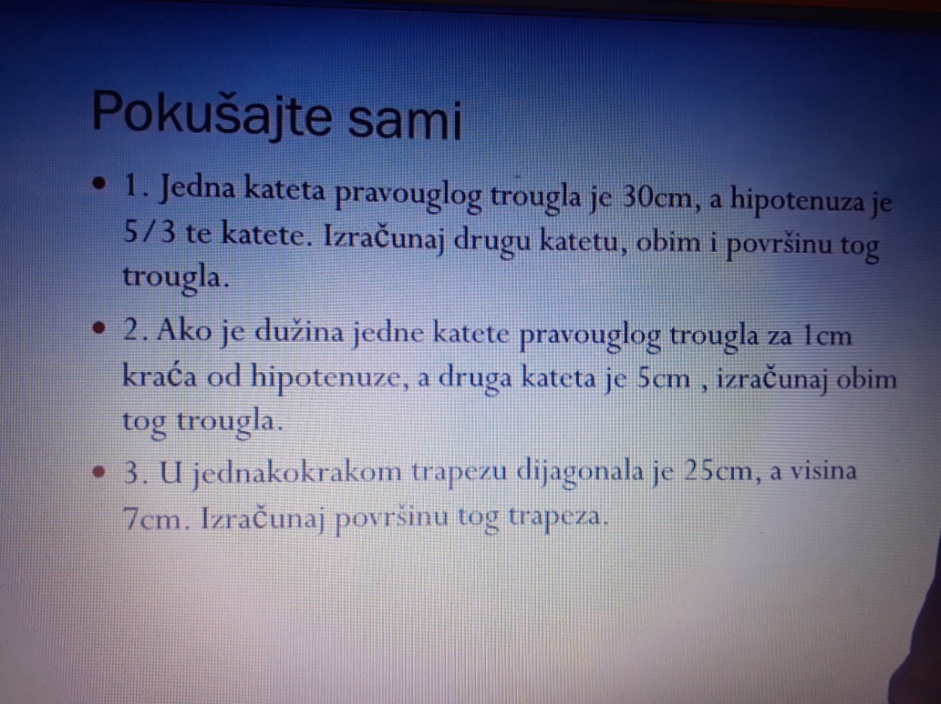 Korisni linkovi za primjenu Pitagorine teoreme: https://www.youtube.com/watch?time_continue=3&v=7R_wYyztZHg&feature=emb_logohttps://www.youtube.com/watch?v=ioxVNo1IuOghttps://www.youtube.com/watch?v=9dpJEPEfzbEZa sve nejasnoće u vezi zadataka i dodatne aktivnosti se možete nastavnici javiti na viber grupu svog odjeljenja u terminu koji je predviđen novom satnicom (tokom 1 h nakon predavanja na tv u jutarnjem terminu).